									Stavanger 26. mars 2015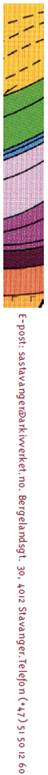 Forestillinga ”Sjukepleiar offshore. Olje- og gasshistorier”Norsk olje- og gassarkiv blei lansert den 16. september 2014. Her møtte kulturministeren, representantar for Riksarkivaren og leiande personar innanfor norsk olje- og gassnæring. Arrangementet var ein stor suksess, ikkje minst på grunn av Anne Elisebeth Skogen sitt bidrag ”Sjukepleiar offshore. Olje- og gasshistorier.”I mai 2014 høyrde eg  Anne Elisebeth Skogen. si forteljarførestilling «Berta på Verket», som var eit bestillingsverk frå Statsarkivetat i Stavanger til 1814 markeringa. Førestillinga var bygd på eit skifte etter ei kvinne i Stavanger, altså materiale frå Statsarkivet. Det gav meg idèen om å få produsert ei tilsvarande førestilling til opninga av Norsk olje og gassarkiv, som eg har ansvaret for. Eg ville gjerne ha eit kulturelt innslag på opninga der oljeverksemda blei belyst frå ein annan synsvinkel enn det som er vanlegast, gjerne frå ein sjukepleiar sin ståstad.I løpet av somaren 2014 gjorde Anne Elisebeth Skogen fleire intevju med Svanhild Rolfsen, sjukepleiar på Frigg-feltet og den første kvinna som blei tilsett i Nordsjøen. Saman med det innsamla stoffet brukte ho òg arkivstoff som me sende henne. Dette resulterte i ei 40 minutters forteljar-førestilling der Kristin Sandvik Halgunset på keramikkfløyte og piccolofløyte vevde musikk inn i framføringa.Resultatet var glimrande. Ei sterk og rørande historie som fengsla kulturministeren slik at ho blei verande til heile arrangementet var slutt. Eg kunne også observera at fleire sentrale oljeaktørar måtte finne fram lommetørklet og tørka nokre tårer. Statoillegenden Arve Johnsen karakteriserte innslaget som ei framifrå forestilling. Denne forteljinga viser korleis arkivene, som få andre kjelder, kan føra det trivielle og det vidunderlege saman i ei høgere eining.Med helsingTorkel ThimeProsjektleiar, Norsk olje- og gassarkiv